CENTRO DE CIÊNCIAS EXATAS E TECNOLOGIA COORDENADORIA DO CURSO DE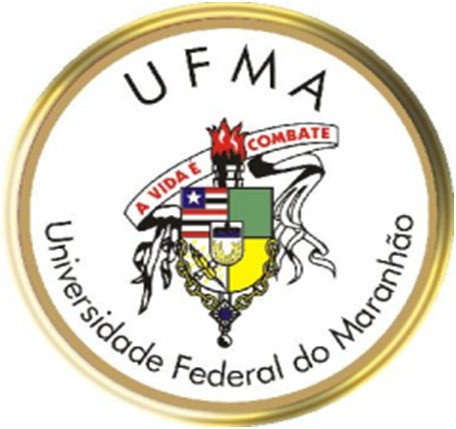 CIÊNCIA DA COMPUTAÇÃOSão Luís, _ _ / _ _ / _ _ _ Ilmo(a). Sr(a). Coordenador(a) do Curso de Ciência da ComputaçãoEu,	código  	                    venho requerer a V.Sa. aproveitamento de estudos, em consonância com o disposto na Resolução Nº 1892 de 28 junho de 2019, Arts. 143, 144, 145 e 146, da(s) disciplina(s) abaixo relacionada(s):Nos Termos,Pede Deferimento	 	assinaturaTel: ( _ _ ) _ _ _ _ _ - _ _ _ _	E-mail: _ _ _ _ _ _ _ _ _ _ _ _ _ _ _ _ _ _ _ _ _ _ _ _ _ _ _ _Obs:Utilizar formulários diferentes para disciplinas de departamentos diferentes.Caso mais de uma disciplina seja utilizada no aproveitamento, a nota atribuída deve ser a média das notas das disciplinas da instituição de origem.São Luís, _ _ / _ _ / _ _ _ _	 	Coordenador do CursoAs disciplinas assinaladas positivamente no quadro acima tiveram o Aproveitamento de Estudos concedido.São Luís, _ _ / _ _ / _ _ _ _	 	Presidente do Colegiado do CursoNome Disciplina CursadaNome Disciplina SolicitadaCódigo Disc. SolicitadaMédia(S / N)12345